JAMINAN BANK (BANK GARANSI)Nomor:...................(1)............................Yang bertanda tangan dibawah  ini :Nama	:...............(2).............Jabatan 	:...............(3).............Bertindak untuk dan atas nama :Bank 	:................(4)...........Berkedudukan di 	:................(5)..........Alamat 	:................(6)...........Yang selanjutnya disebut “PENJAMIN”Dengan ini menyatakan akan membayar sejumlah uang dengan merujuk Pasal 1832 Kitab Undang Undang Hukum  Perdata dimana PENJAMIN melepaskan hak utamanya yang terdapat dalam Pasal 1831 Kitab Undang Undang Hukum Perdata, kepada :Nama 	:................(7)............Berkedudukan di 	:................(8)............Alamat 	:................(9).............Yang selanjutnya disebut ”PEMEGANG JAMINAN”,setinggi-tingginya sebesar Rp..........(10)............(.............(11................. Rupiah ), atas dasar tuntutan /klaim yang di ajukan secara tertulis dalam jangka waktu pengajuan tuntutan/klaim yang ditetapkan dalam Jaminan Bank ini apabila:Nama	:.................(12).........Berkedudukan di	:.................(13)...........Alamat 	:.................(14)............Yang selanjutnya disebut ”YANG DIJAMIN” ,ternyata sampai batas waktu yang di tentukan, namun tidak melebihi tanggal batas berlakunya Jaminan Bank ini, dinyatakan wanprestasi/ tidak dapat menyelesaikan pekerjaannya oleh PEMEGANG JAMINAN atas pelaksanaan pekerjaan ..........(15).............sesuai dengan kontrak nomor:..........(16)........ tanggal........(17)....... atau pernyataan tertulis dari yang diberikan kuasa (dalam hal ini Kepala KPPN .......(20)....), bahwa Berita Acara Penyelesaian Pekerjaan (BAPP) tidak diberikan oleh PEMEGANG JAMINAN sampai dengan 10 (sepuluh) hari kerja setelah kontrak berakhir.Jaminan Bank ini berlaku terhitung mulai tanggal ...........(18).........sampai dengan tanggal ..........(19).............Tuntutan/Klaim harus diajukan segera setelah timbulnya wanprestasi/pekerjaan tidak dapat di selesaikan yang dilakukan oleh YANG DIJAMIN atau PEMEGANG JAMINAN  tidak menyampaikan BAPP kepada KPPN, dengan menyerahkan asli warkat Jaminan Bank.Kepala KPPN ...............(20) berdasarkan surat kuasa PEMEGANG JAMINAN mengajukan tuntutan/Klaim penagihan kepada PENJAMIN selambat lambatnya telah diterima oleh PENJAMIN 30 (tiga puluh) hari kalender setelah berakhirnya Jaminan Bank atau paling lambat tanggal..(21)...... Apabila tuntutan/ klaim di lakukan oleh Kepala KPPN maka surat kuasa harus diserahkan kepada PENJAMIN pada saat dilakukannya tuntutan/Klaim.Apabila dalam sampai batas habisnya waktu pengajuan tuntutan/klaim tersebut diatas, PEMEGANG JAMINAN atau yang diberi kuasa tidak mengajukan tuntutan/Klaim , maka jaminan bank ini tidak mengikat lagi terhadap PENJAMIN.Untuk keperluan pemberian Jaminan Bank ini beserta akibat yang timbul dari padanya, Bank memilih domisili yang umum dan tetap pada Kantor Panitera Pengadilan Negeri..........(22)...............		.....(23)...........,.....(24)............Mengetahui,		....................(25)......................Pejabat Pembuat Komitmen 	..................(26)................... ..............(27).......................		....................(28)..............................(29).........................		.....................(30)..............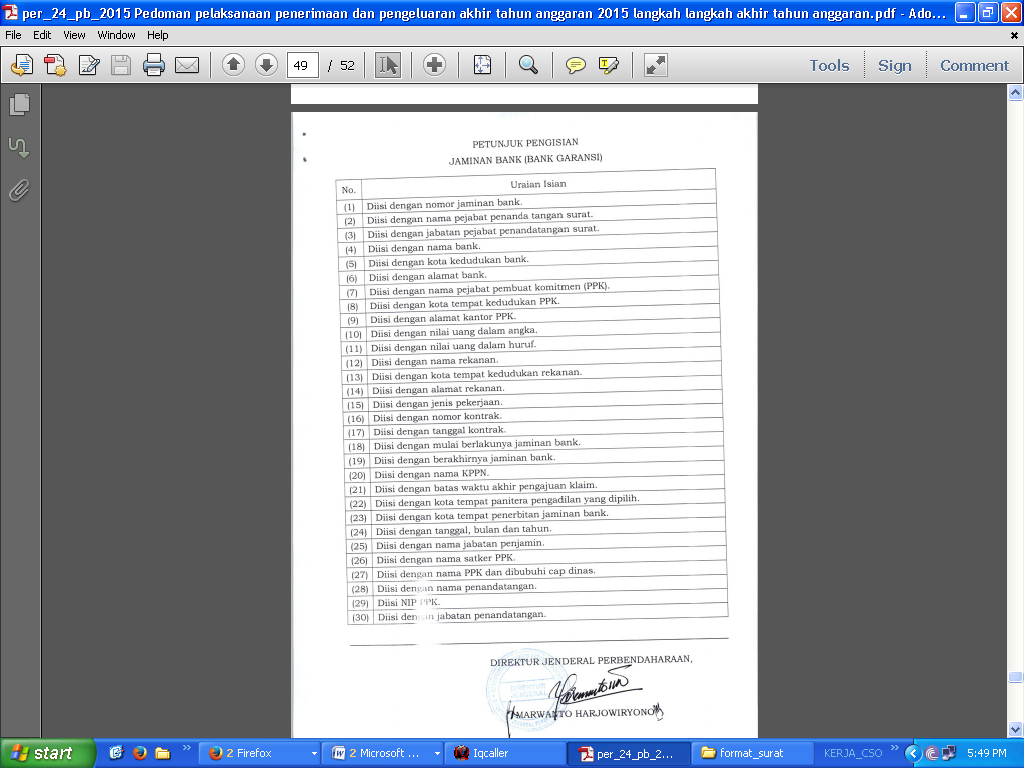 